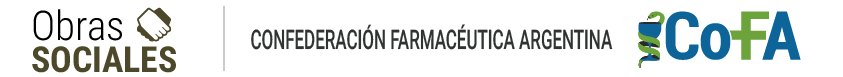 INSTRUCTIVO DE VALIDACION DE EXPERTA ART							30/08/21El ingreso al sistema se deberá hacer de la misma manera que se ingresa para validar las otras obras sociales.En las opciones, se deberá ubicar la de Experta ART e ingresar.Una vez ingresado, se deberá completar los datos, fechas, DNI de Asegurado (éste dato asociará al Siniestro, si es que tiene) matricula del médico y troquel. Sobre el lado derecho se podrá visualizar una ventana de ayuda. Si el sistema no reconoce datos de DNI será porque el asegurado no ha sido informado, por lo tanto no tendrá cobertura.En caso de ser “Accesorios”, (no son medicamentos)  requieren Código de Autorización, en ese caso se deberá  digitar 9999996 en el campo de “Troquel”, así en la ventana de ayuda se desplegará la opción autorizada que tiene el asegurado y asignarla y asentar el precio.Completados todos los datos de la receta, se deberá Aceptar  y luego Validar.Para consultas llamar al 0800 888 0200Al finalizar el periodo de facturación se confeccionará la Caratula de lote ingresando a “Preparación de Caratula”